Agilityklass 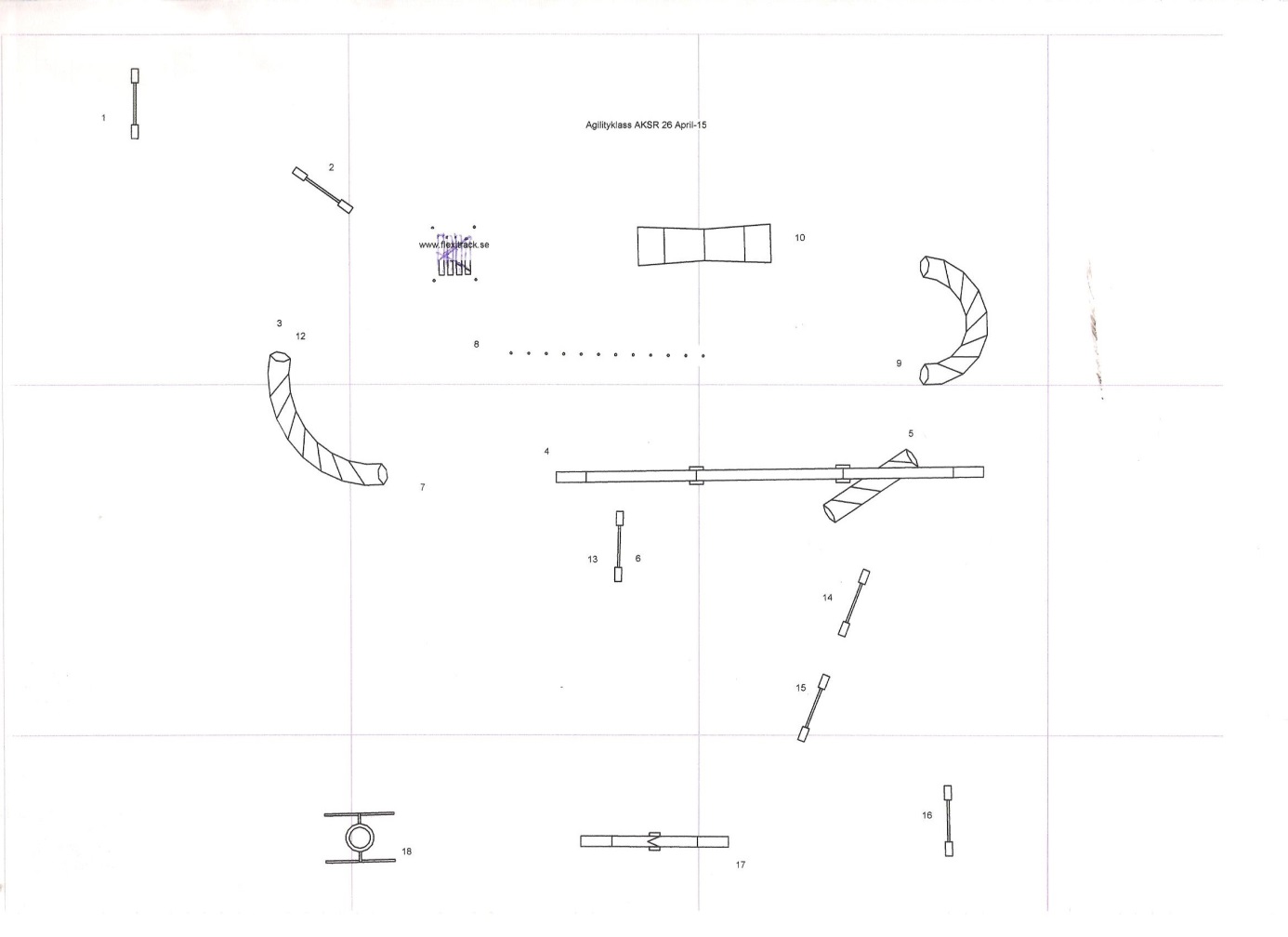 Hoppklass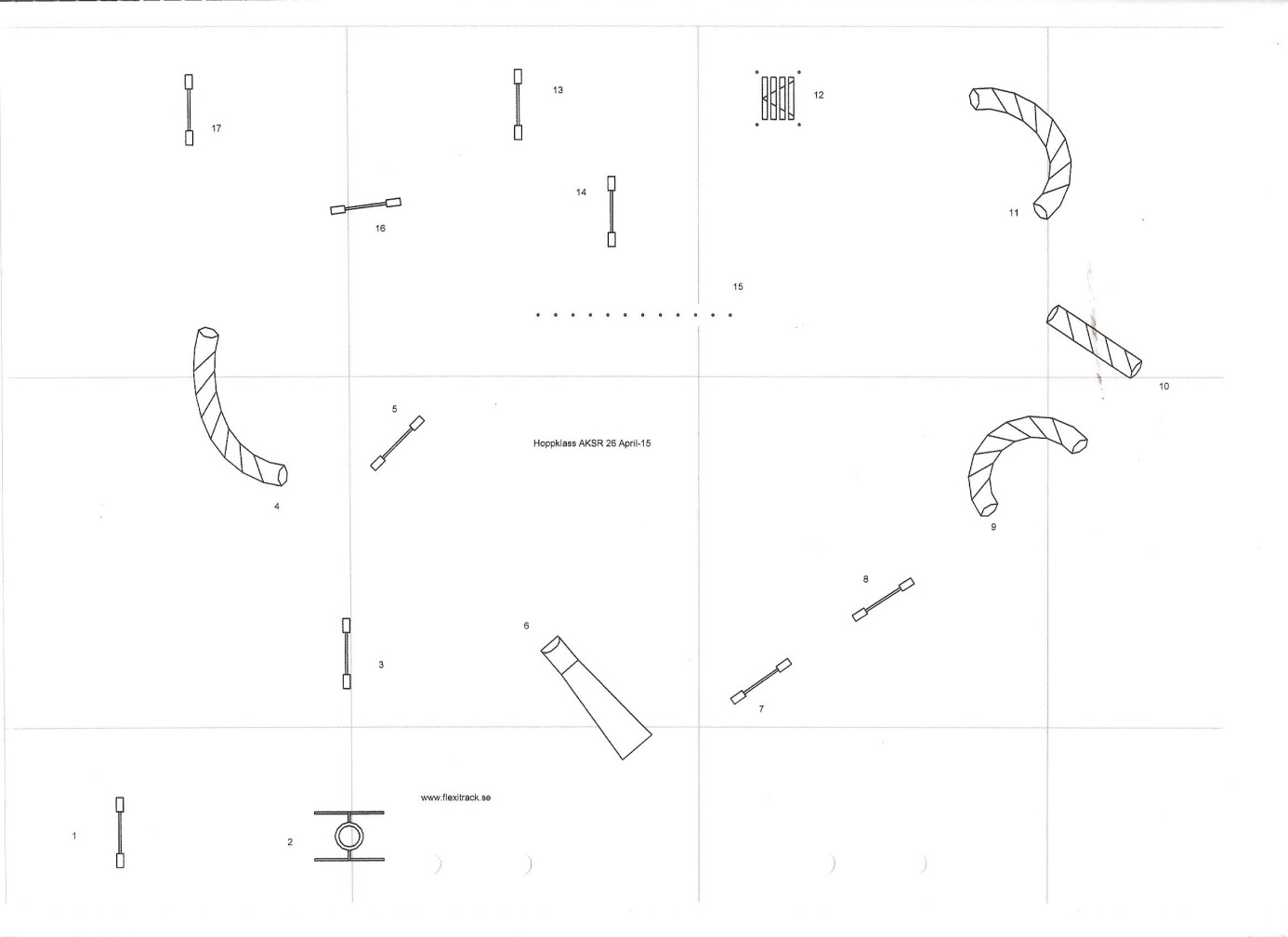 Tunnelbana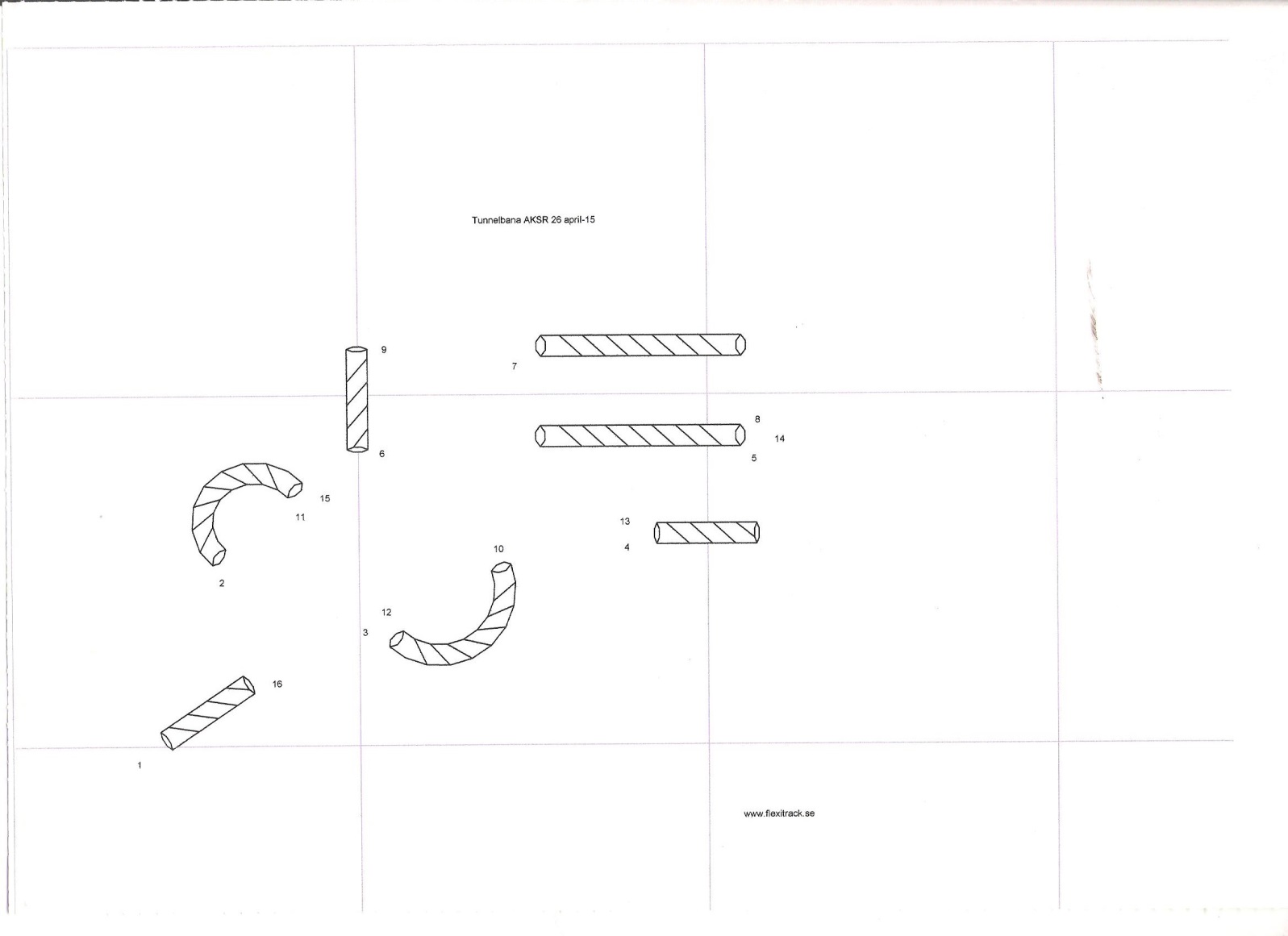 